U.S. INTERNATIONAL CHRISTIAN ACADEMY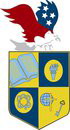 Serving students since 2001Owned and Operated by Teachers	with 25 years of experience in Teaching and Administration	www.usicahs.orge.mail: admin@USICAHS.ORG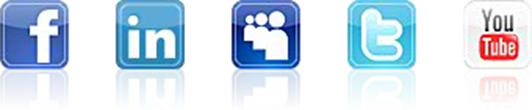 SCHOOL NEWSCOVID-19April 8, 2020U.S. International Christian Academy WILL BE CLOSE from MARCH 16 UNTIL May 30, 2020Check NEWS:WWW.USICAHS.ORG